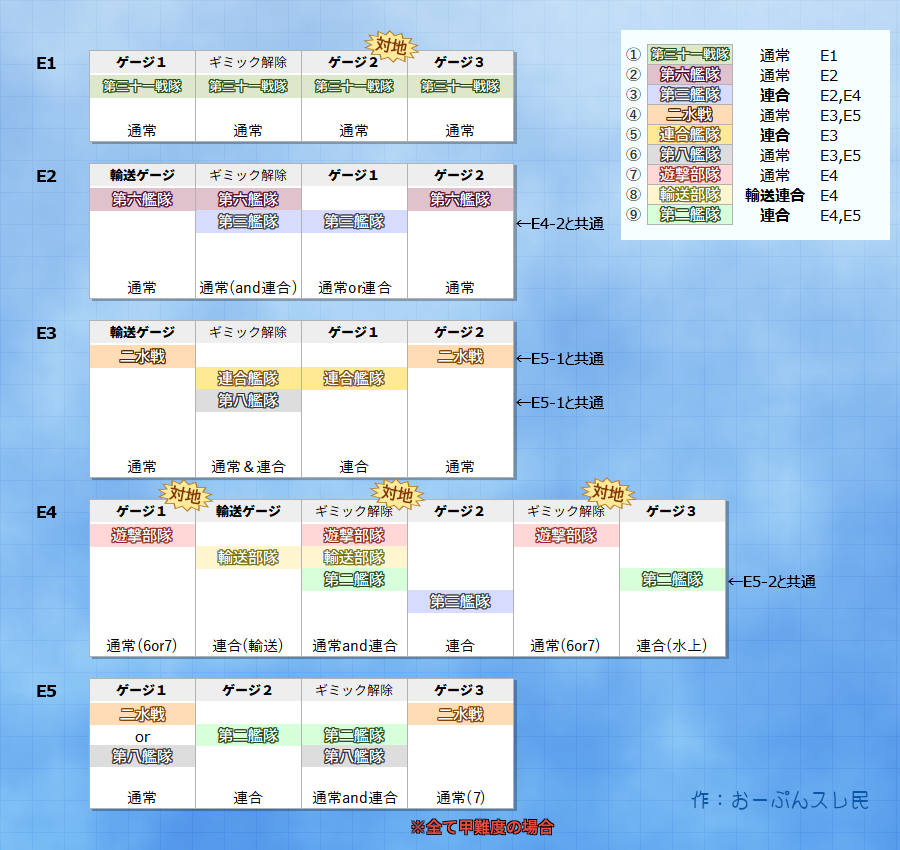 E1 第三十一戦隊、展開せよ！贴条为“第三十一战队”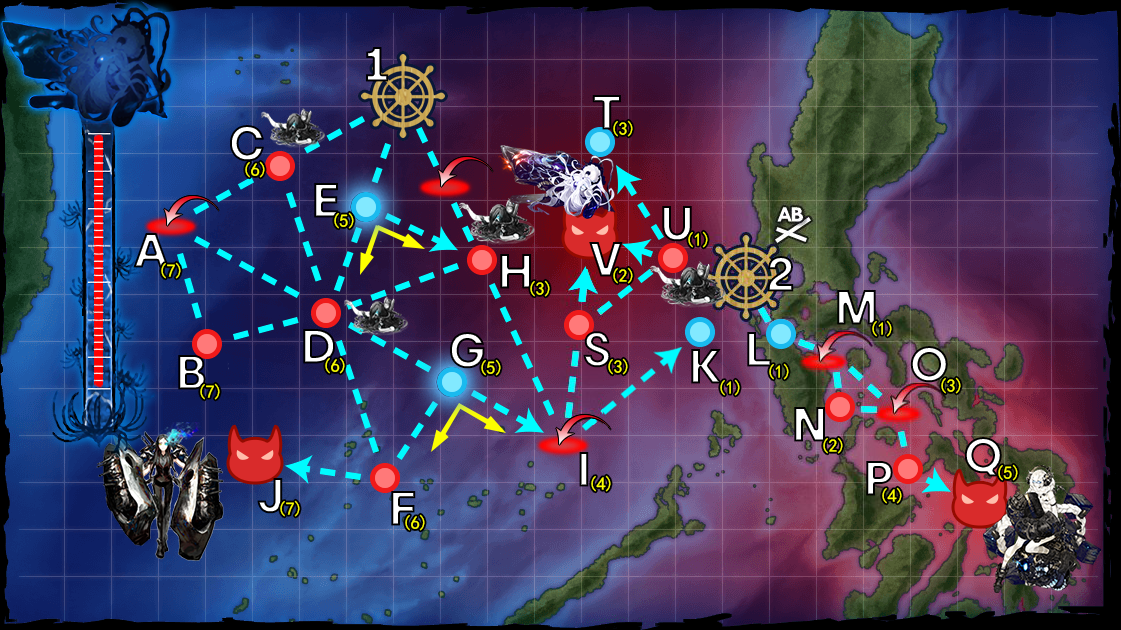 P1 1-C(鱼)-D(鱼)-G(能动分歧)-F(水雷)-J(BOSS)1CL+5DD五十铃 皋月 竹 凉月 响 日向一队04陆航支援BOSS (航程7)第1艦隊	制空戦力33 / 索敵能力 10.47 / 輸送能力 29五十鈴改二/99	SKC34 20.3cm連装砲x2, 三式水中探信儀+10竹改/89	四式水中聴音機+6, 三式爆雷投射機+6, 四式水中聴音機+6皐月改二/99	四式水中聴音機+6x2, 三式爆雷投射機+6日向改二/99	41cm連装砲改二+6x2, 瑞雲改二(六三四空/熟練) >>, S-51J改+10, 九一式徹甲弾+10, 増設バルジ(大型艦)涼月改/99	10cm連装高角砲+高射装置+10x2, 21号対空電探改二Верный/99	130mm B-13連装砲x2, 四式水中聴音機+6, 増設バルジ(中型艦)第一基地航空隊	[出撃] 制空戦力57/戦闘行動半径9銀河, 銀河+1 |, 銀河 /, 銀河 ///P2解密开路1-C(鱼)-D(鱼)-G(能动分歧)-I(空袭点)-K(无)舰队同P1配置，I点大破可继续进击至无战斗的K点第一基地航空隊	[出撃] 制空戦力383/戦闘行動半径4一式戦 隼II型(64戦隊) >>, 紫電改(三四三空) 戦闘301 >>, Spitfire Mk.IX(熟練) >>, 烈風改(三五二空/熟練) >>P22-L(无)-M(空袭)-O(空袭)-P(水雷+PT)-Q(BOSS)1CL+4DD五十铃 皋月 竹 凉月 响 一队40分别洗M点和O点空袭(航程为3)第1艦隊	制空戦力0 / 索敵能力 -4.72 / 輸送能力 42五十鈴改二/99	5inch連装砲 Mk.28 mod.2, 熟練見張員+8, 25mm三連装機銃+10竹改/90	12.7cm連装高角砲改二, 熟練見張員, WG42 (Wurfgerät 42)涼月改/99	10cm連装高角砲+高射装置+10x2, 21号対空電探改二皐月改二/99	特二式内火艇+10, M4A1 DD, WG42 (Wurfgerät 42)Верный/99	特二式内火艇+10, 大発動艇(八九式中戦車&陸戦隊)+10, WG42 (Wurfgerät 42), 25mm三連装機銃+10第一基地航空隊	[出撃] 制空戦力383/戦闘行動半径4一式戦 隼II型(64戦隊) >>, 紫電改(三四三空) 戦闘301 >>, Spitfire Mk.IX(熟練) >>, 烈風改(三五二空/熟練) >>P31-C(鱼)-D(鱼)-G(能动分歧)-I(空袭)-S(水雷)-U(鱼)-V(BOSS)1CL+4DD+1BBV (4先制)一队40陆航集中I点(航程为4)第1艦隊	制空戦力217 / 索敵能力 12.47 / 輸送能力 29涼月改/99	10cm連装高角砲+高射装置+10x2, 21号対空電探改二五十鈴改二/99	四式水中聴音機+6, 三式爆雷投射機+6, 二式爆雷+7竹改/90	Type144/147 ASDIC, 三式爆雷投射機+6, 対潜短魚雷(試作初期型)日向改二/99	S-51J改+10, 烈風改二 >>, 零式艦戦53型(岩本隊)+10 >>, 烈風(六〇一空) >>, 彩雲 >>, 増設バルジ(大型艦)Верный/99	Type124 ASDIC, 三式爆雷投射機+6, 三式爆雷投射機 集中配備, 25mm三連装機銃+10皐月改二/99	四式水中聴音機+6, 三式爆雷投射機+6, 二式爆雷第一基地航空隊	[出撃] 制空戦力383/戦闘行動半径4一式戦 隼II型(64戦隊) >>, 紫電改(三四三空) 戦闘301 >>, Spitfire Mk.IX(熟練) >>, 烈風改(三五二空/熟練) >>E2 第六艦隊の戦い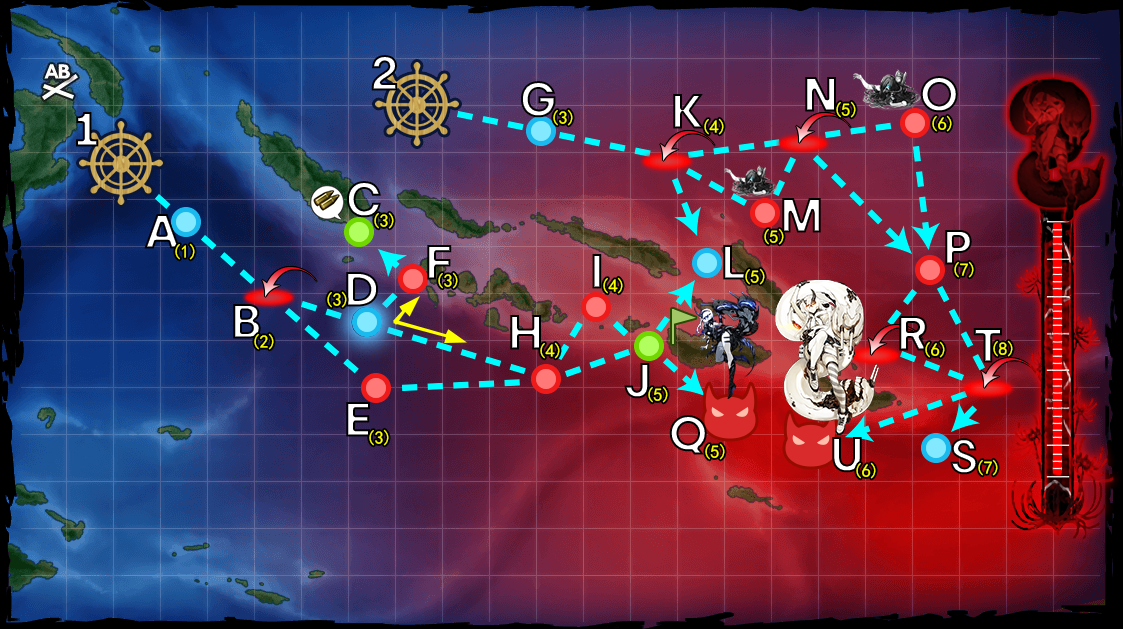 P1(运输) 1-A(无)-B(空袭)-D(能动分歧)-H(轻水雷)-J(登陆点)-Q(BOSS)1CL+4DD+1AV 全高速 第六艦隊 索敌12.9(分歧点系数=1)制空出门80以上，两队04陆航集中BOSS(航程5)第1艦隊	制空戦力110 / 索敵能力 (2) 30.17 / 輸送能力 135日進甲/99	強風改+10 >>x2, 瑞雲改二(六三四空/熟練) >>, 甲標的 丁型改(蛟龍改), 熟練見張員+8如月改二/99	大発動艇x3睦月改二/99	大発動艇x3鬼怒改二/99	大発動艇+10, 特大発動艇+10, 大発動艇有明改/85	大発動艇x3磯風乙改/99	10cm連装高角砲+高射装置+10x2, SG レーダー(初期型)第一基地航空隊	[出撃] 制空戦力60/戦闘行動半径9銀河 ||, 銀河+1 |||, 銀河 ///, 銀河 ///第二基地航空隊	[出撃] 制空戦力63/戦闘行動半径8一式陸攻 三四型 |, 一式陸攻(野中隊) //, 銀河 ///, 一式陸攻 三四型P2解密开路一、抵达C点一次1-A(无)-B(空袭)-D(能动分歧)-F(鱼+DD)-C(弹药)舰队成员同P1，换上战斗装备即可二、P点S胜两次2-G(无)-K(空袭)-N(空袭)-P(金苍蝇+水雷)1~2BB+2CV系+0~1CVL+1CA+1对空DD 同P2配置 全高速 第三艦隊P2 2-G(无)-K(空袭)- M(鱼)-N(空袭)-P(金苍蝇+水雷)-T(空袭)-U(BOSS)1~2BB+2CV系+0~1CVL+1CA+1对空DD，第三艦隊， 出门制空600左右，拿道中空袭点优势 本阶段与E4P3贴条相同，可用同一贴条的船只两队陆航 13 P点(航程7) / 04 U点BOSS(航程6)第1艦隊	制空戦力595 / 索敵能力 (2) 82.66 / 輸送能力 2比叡改二丙/99	381mm/50 三連装砲改+10x2, 紫雲+4 >>, 一式徹甲弾改+4, 94式高射装置+10霧島改二/99	381mm/50 三連装砲改+10x2, 紫雲 >>, 一式徹甲弾+6Saratoga Mk.II/99	TBM-3D >>, 零戦62型(爆戦/岩井隊)+10 >>, 烈風改二戊型(一航戦/熟練) >>, 烈風改二戊型 >>, 12cm30連装噴進砲改二+10翔鶴改二甲/99	天山一二型(村田隊)+2 >>, 彗星(江草隊) >>, 烈風改二 >>, Fw190 A-5改(熟練) >>, 12cm30連装噴進砲改二+10Atlanta改/99	GFCS Mk.37+5inch連装両用砲(集中配備)+2, 5inch連装両用砲(集中配備)+2, GFCS Mk.37, 25mm三連装機銃 集中配備+10鈴谷航改二/99	零式艦戦53型(岩本隊)+10 >>, XF5U >>, 烈風 一一型 >>, 烈風(六〇一空) >>激突！ルンガ沖夜戦：第一基地航空隊	[出撃] 制空戦力150/戦闘行動半径7一式戦 隼II型(64戦隊) >>, 銀河+1 ///, 銀河 >>, 銀河 /激突！ルンガ沖夜戦：第二基地航空隊	[休息] 制空戦力68/戦闘行動半径8一式陸攻 三四型 //, 一式陸攻(野中隊) >>, 銀河 >>, 一式陸攻 三四型 /P33-W(水雷)-Z(空袭)-ZI(水雷)-ZII(BOSS)6SS(V) 索敌(分歧点系数=2)16.4以上可以两队04陆航集中BOSS(航程为8) 第一队劣势线为52，第二队劣势线为45也可以分一队分别去W点和ZI点第1艦隊	制空戦力0 / 索敵能力 (2) 24.34 / 輸送能力 4伊26改/99	後期型潜水艦搭載電探&逆探, 後期型53cm艦首魚雷(8門)伊19改/99	潜水艦搭載電探&水防式望遠鏡, 後期型艦首魚雷(6門)伊47改/99	潜水艦搭載電探&逆探(E27), 後期型艦首魚雷(6門)+2伊14改/99	61cm五連装(酸素)魚雷+6x2, 九八式水上偵察機(夜偵)+10 >>, 改良型艦本式タービン伊58改/99	試製FaT仕様九五式酸素魚雷改x2呂500/99	潜水艦53cm艦首魚雷(8門)x2激突！ルンガ沖夜戦：第一基地航空隊	[出撃] 制空戦力66/戦闘行動半径8一式陸攻 三四型 /, 銀河+1 >>, 銀河 |||, 銀河 //激突！ルンガ沖夜戦：第二基地航空隊	[出撃] 制空戦力69/戦闘行動半径8一式陸攻 三四型 >>, 一式陸攻(野中隊) >>, 銀河 >>, 一式陸攻 三四型 ///E3 ルンガ沖夜戦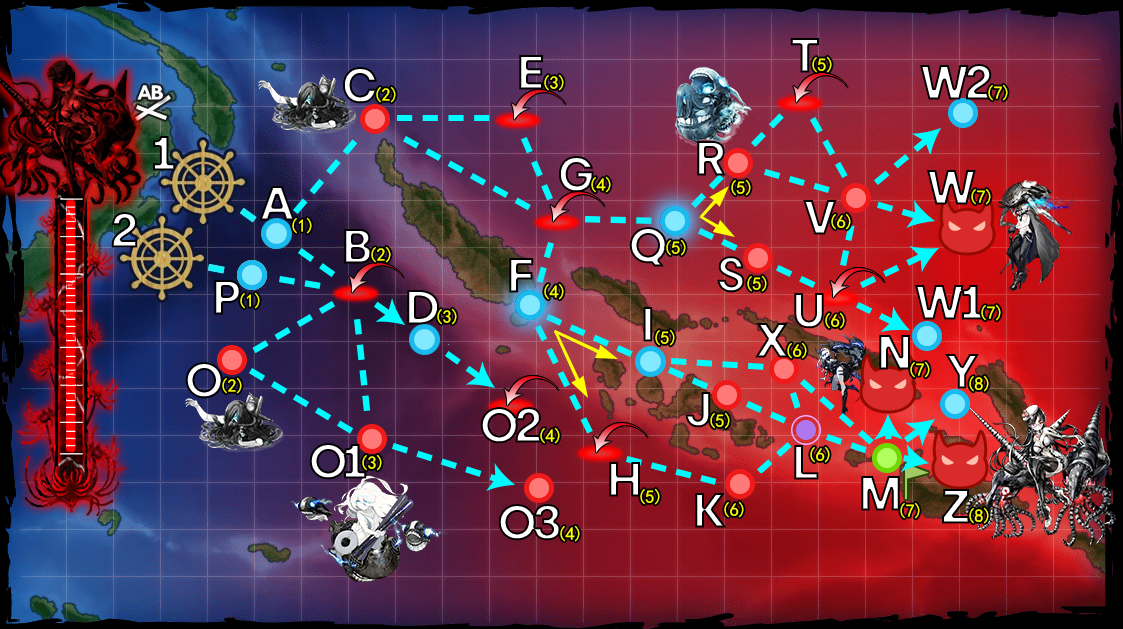 P1(运输)1-A(无)-C(鱼)-G(空袭)-F(能动分歧)-I(无)-J(DD+PT)-L(开幕夜战)-M(登陆点)-N(BOSS)6DDA→C要求全队至少有四船携带ドラム缶(运输桶)与E3P3 E5P3贴条相同Fletcher/时雨 海风/江風, 長波, 陽炎 黒潮, 高波第1艦隊	制空戦力0 / 索敵能力 2.81 / 輸送能力 90長波改二/99	水雷戦隊 熟練見張員+4, ドラム缶(輸送用), 61cm四連装(酸素)魚雷後期型+10, 精鋭水雷戦隊 司令部+4高波改二/93	ドラム缶(輸送用)x3陽炎改二/99	ドラム缶(輸送用)x3江風改二/99	大発動艇x2, 25mm三連装機銃+10黒潮改二/99	特二式内火艇+10x2, ドラム缶(輸送用)Fletcher Mk.II/99	5inch単装砲 Mk.30改, 5inch単装砲 Mk.30改+GFCS Mk.37, SG レーダー(初期型), 25mm三連装機銃+10激突！ルンガ沖夜戦：第一基地航空隊	[出撃] 制空戦力68/戦闘行動半径8一式陸攻 三四型 >>, 銀河+1 >>, 銀河 >>, 銀河 >>激突！ルンガ沖夜戦：第二基地航空隊	[出撃] 制空戦力70/戦闘行動半径8一式陸攻 三四型 >>, 一式陸攻(野中隊) >>, 銀河 >>, 一式陸攻 三四型 >>激突！ルンガ沖夜戦：第三基地航空隊	[防空] 制空戦力425/戦闘行動半径1秋水 ///, 試製 秋水 ///, 烈風改(三五二空/熟練) >>, 試製 秋水 |||P2解密开路一、B点和O2点空优及以上一次1-A(无)-B(空袭)-D(无)-O2(空袭)B点最高空优线359，O2点最高空优线380同P2 連合艦隊飞龙· 苍龙 翔凤长良、初风、天津风、照月、二、O1点和O3点S胜一次2-P(无)-B(空袭)-O(鱼)-O1(新栖姬)-O3(红tsu+金CLT+DD*3，概率警戒)1CA旗舰+1BB(V)+0~1CA+3~4DE第八舰队第1艦隊	制空戦力79 / 索敵能力 17.19 / 輸送能力 27青葉改/99	5inch連装両用砲(集中配備), 5inch連装砲 Mk.28 mod.2, 零式水上観測機 >>x2扶桑改二/99	16inch三連装砲 Mk.6 mod.2x2, 強風改+10 >>, 瑞雲改二(六三四空/熟練) >>弥生改/99	Type144/147 ASDIC, RUR-4A Weapon Alpha改, Type144/147 ASDIC長月改/99	試製15cm9連装対潜噴進砲, 四式水中聴音機+6, HF/DF + Type144/147 ASDIC松風改/99	四式水中聴音機+6, 三式爆雷投射機+6, 三式爆雷投射機 集中配備水無月改/98	四式水中聴音機+6, 三式爆雷投射機+6, 対潜短魚雷(試作初期型)P21-A(无)-C(鱼)-E(空袭)-G(空袭)-Q(能动分歧)-S(轻水雷)-U(空袭)-W(BOSS)机动一队1BB+2CV(B)+0~1CVL+1CL+1~2CA(V)，二队1CL+4~5DD+0~2CA/CLT，全高速U→W要求CA系≥2且CL≥2且DD≥4制空出门400左右，E点和G点最高空优线为359，U点最高均势线为232在两队劣势陆航支援下，BOSS点空优线降低至293(磨血)/310(斩杀)第1艦隊	制空戦力370 / 索敵能力 63.34 / 輸送能力 7飛龍改二/99	天山一二型(村田隊) >>, 零戦62型(爆戦/岩井隊)+10 >>, 零式艦戦53型(岩本隊)+10 >>, 彩雲(偵四)+2 >>蒼龍改二/99	天山一二型(村田隊)+2 >>, 彗星二二型(六三四空/熟練) >>, 烈風改二 >>, 二式艦上偵察機+10 >>加古改二/99	20.3cm(2号)連装砲+10x2, 零式水上観測機 >>x2祥鳳改/99	天山一二型(村田隊) >>, 彗星(江草隊) >>, 烈風改二戊型(一航戦/熟練) >>, XF5U >>照月改/99	10cm連装高角砲+高射装置+10x2, 21号対空電探改二Perth改/99	5inch連装両用砲(集中配備), 5inch連装砲 Mk.28 mod.2, GFCS Mk.37第2艦隊	制空戦力0 / 索敵能力 28.07 / 輸送能力 17長良改/99	SKC34 20.3cm連装砲x2, 九八式水上偵察機(夜偵)+10 >>Richelieu改/99	38cm四連装砲改+6x2, 紫雲+4 >>, 九一式徹甲弾+10初風改/85	Type144/147 ASDIC, RUR-4A Weapon Alpha改, 四式水中聴音機+6天津風改/85	対潜短魚雷(試作初期型), Type144/147 ASDIC, HF/DF + Type144/147 ASDIC谷風丁改/99	四式水中聴音機+6, 三式爆雷投射機+6, 二式爆雷古鷹改二/99	20.3cm(3号)連装砲+6x2, 零式水上観測機 >>x2激突！ルンガ沖夜戦：第一基地航空隊	[出撃] 制空戦力151/戦闘行動半径7一式戦 隼II型(64戦隊) >>, 銀河+1 >>, 銀河 >>, 銀河 >>激突！ルンガ沖夜戦：第二基地航空隊	[出撃] 制空戦力128/戦闘行動半径7一式戦 隼III型甲(54戦隊) >>, 一式陸攻(野中隊) >>, 銀河 >>, 一式陸攻 三四型 >>激突！ルンガ沖夜戦：第三基地航空隊	[防空] 制空戦力429/戦闘行動半径1秋水 ///, 試製 秋水 ///, 烈風改(三五二空/熟練) >>, 試製 秋水 /P3解密开路一、E点和G点空优及以上一次 此步解密可在P2攻略过程中完成二、H点空优及以上一次1-A(无)-C(鱼)-E(空袭)-G(空袭)-F(能动分歧)-H(空袭)以P2的舰队为基础，编成运输联合一队1CVE+4DD，二队1CL+3DD/DEH点最高空优线为359，可以考虑派1~2队40陆航洗制空(航程为5)在两队均势陆航支援下，最高空优线降低至202第1艦隊	制空戦力253 / 索敵能力 -4.15 / 輸送能力 20大鷹改二/99	零式艦戦53型(岩本隊)+10 >>, XF5U >>, 烈風改二 >>, 烈風改二戊型(一航戦/熟練) >>, 改良型艦本式タービン照月改/99	10cm連装高角砲+高射装置+10x2, 21号対空電探改二卯月改/99	10cm連装高角砲+高射装置x2菊月改/99	10cm連装高角砲+高射装置x2旗風改/99	12.7cm連装高角砲(後期型)x2第1艦隊	制空戦力0 / 索敵能力 -17.66 / 輸送能力 17長良改/99	四式水中聴音機+6x2, 三式爆雷投射機+6初風改/85	Type144/147 ASDIC, RUR-4A Weapon Alpha改, 四式水中聴音機+6天津風改/85	対潜短魚雷(試作初期型), Type144/147 ASDIC, HF/DF + Type144/147 ASDIC谷風丁改/99	四式水中聴音機+6, 三式爆雷投射機+6, 二式爆雷P31-A(无)-C(鱼)-G(空袭)-F(能动分歧)-I(无)-X(DD*3)-M(登陆点)-Z(BOSS)6DDI→X要求全队至少有五船携带ドラム缶(运输桶)索敌(分歧点系数=2)31以上第1艦隊	制空戦力0 / 索敵能力 (2) 39.36 / 輸送能力 55長波改二/99	61cm四連装(酸素)魚雷後期型+10x2, ドラム缶(輸送用), 水雷戦隊 熟練見張員+4黒潮改二/99	12.7cm連装砲C型改二+5, SG レーダー(初期型), ドラム缶(輸送用)高波改二/94	12.7cm連装砲D型改二, 22号対水上電探改四(後期調整型), ドラム缶(輸送用)Fletcher Mk.II/99	5inch単装砲 Mk.30改, 5inch単装砲 Mk.30改+GFCS Mk.37, SG レーダー(初期型), 25mm三連装機銃+10陽炎改二/99	12.7cm連装砲C型改二+7, SG レーダー(初期型), ドラム缶(輸送用)時雨改二/99	61cm四連装(酸素)魚雷後期型+10x2, ドラム缶(輸送用), 熟練見張員+8激突！ルンガ沖夜戦：第一基地航空隊	[出撃] 制空戦力63/戦闘行動半径9銀河 ///, 一式陸攻(野中隊) >>, 銀河 ///, 銀河+1 >>激突！ルンガ沖夜戦：第二基地航空隊	[出撃] 制空戦力74/戦闘行動半径8銀河 >>, 銀河 >>, 一式陸攻 三四型+4 >>, 一式陸攻 三四型 >>激突！ルンガ沖夜戦：第三基地航空隊	[防空] 制空戦力437/戦闘行動半径1秋水 ///, 試製 秋水 >>, 烈風改(三五二空/熟練) >>, 試製 秋水 /E4 ラバウル空襲！遊撃部隊、出撃せり！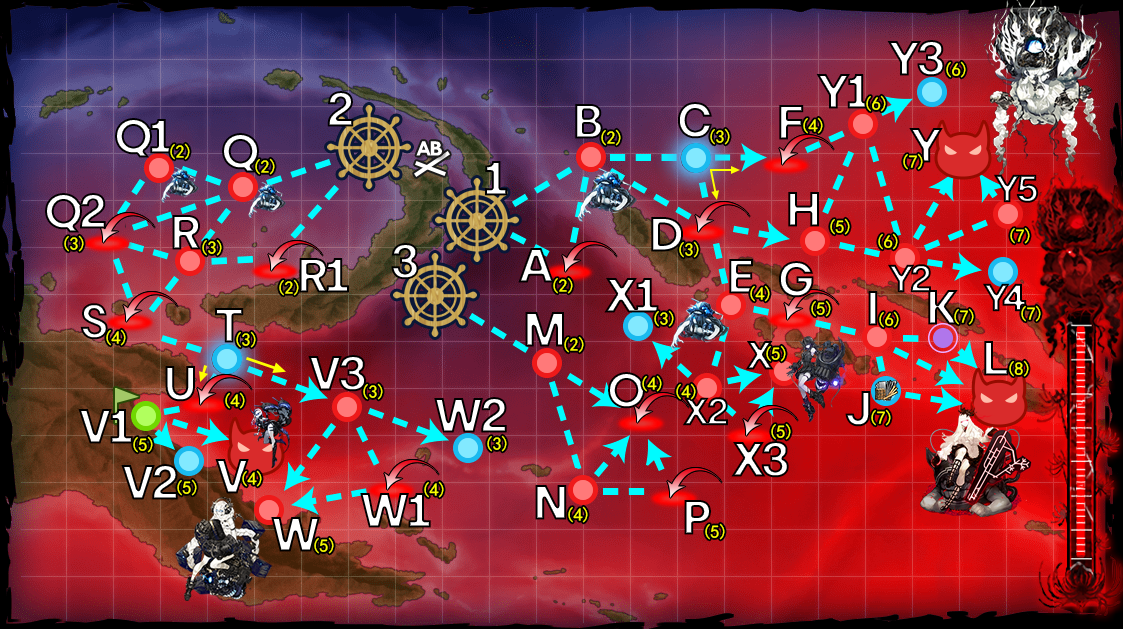 P11-B(鱼)-D(空袭)-E(鱼)-G(空袭)-I(水雷)-J(维修点)-L(BOSS)游击部队2~3CA(V)+0~1AV+2~3DD+1~2CL，全高速一队130/40集中D点(航程为3)D点最高均势线为321一队东海分B点(航程为2)和E点(航程为4)一队112集中BOSS点(航程为8)空劣 I→L要求索敌(分歧点系数=2)43以上第3艦隊	制空戦力166 / 索敵能力 (2) 74.02 / 輸送能力 51夕張改二特/99	甲標的 丁型改(蛟龍改), 特二式内火艇+10, 大発動艇(八九式中戦車&陸戦隊)+10, 遊撃部隊 艦隊司令部, SG レーダー(初期型), 改良型艦本式タービン愛宕改/99	20.3cm(3号)連装砲+10x2, 九八式水上偵察機(夜偵)+10 >>, 三式弾改+6高雄改/99	20.3cm(3号)連装砲+6x2, 紫雲+6 >>, 三式弾改+6三隈改/99	強風改+10 >>x3, 二式水戦改(熟練)+10 >>初月改/99	21号対空電探改二, 10cm連装高角砲+高射装置+10x2朝潮改二丁/99	特二式内火艇+10, 特大発動艇+戦車第11連隊, HF/DF + Type144/147 ASDIC大潮改二/99	特二式内火艇+10, M4A1 DD, WG42 (Wurfgerät 42)激突！ルンガ沖夜戦：第一基地航空隊	[出撃] 制空戦力163/戦闘行動半径8二式陸上偵察機, 一式戦 隼II型(64戦隊) >>, 銀河 >>, 銀河+1 >>激突！ルンガ沖夜戦：第二基地航空隊	[出撃] 制空戦力11/戦闘行動半径8試製東海 |||, 東海(九〇一空) >>, 試製東海 >>, 試製東海 >>激突！ルンガ沖夜戦：第三基地航空隊	[出撃] 制空戦力366/戦闘行動半径3三式戦 飛燕(飛行第244戦隊) >>, Spitfire Mk.IX(熟練) >>, 烈風改(三五二空/熟練) >>, Fw190 D-9 >>P2(运输)2-Q(鱼)-Q2(空袭)-S(空袭)-T(能动分歧)-U(空袭)-V1(登陆点)-V(BOSS)运输一队1CVE+1AV/CL+4DD，二队2CL+4DD，全高速道中都是飞机场空袭，267空优，直接瑞凤罚站+1个水战 300左右出门， boss无制空一队东海集中Q点(航程为2)两队04集中BOSS点(航程为4)一二队索敌和(分歧点系数=2)50以上第1艦隊	制空戦力301 / 索敵能力 (2) 42.18 / 輸送能力 100多摩改二/99	Ro.44水上戦闘機bis+6 >>, SOC Seagull+10 |, SOC Seagull+8 ||瑞鳳改二乙/99	零式艦戦53型(岩本隊)+10 >>, 烈風改二 >>, XF5U >>, 烈風改二戊型(一航戦/熟練) >>, 12cm30連装噴進砲改二+10沖波改二/99	特二式内火艇+10x3巻雲改二/99	大発動艇x3荒潮改二/98	大発動艇x3満潮改二/98	大発動艇x3第1艦隊	制空戦力0 / 索敵能力 (3) 20.12 / 輸送能力 75阿武隈改二/99	甲標的 丙型, 61cm五連装(酸素)魚雷+6x2, 熟練見張員+8浦風丁改/99	四式水中聴音機+6, 三式爆雷投射機+6, 探照灯+10霞改二/99	大発動艇x3, 94式高射装置+10村雨改二/99	大発動艇x2, 大発動艇(八九式中戦車&陸戦隊)+10浜風乙改/99	10cm連装高角砲+高射装置+10x2, SG レーダー(初期型)綾波改二/99	61cm三連装(酸素)魚雷後期型+10, 61cm四連装(酸素)魚雷後期型+10x2, 水雷戦隊 熟練見張員+4激突！ルンガ沖夜戦：第一基地航空隊	[出撃] 制空戦力74/戦闘行動半径8一式陸攻 三四型+4 >>, 一式陸攻 三四型 >>, 銀河 ||, 銀河+1 |||激突！ルンガ沖夜戦：第二基地航空隊	[出撃] 制空戦力12/戦闘行動半径8試製東海 >>, 東海(九〇一空) >>, 試製東海 >>, 試製東海 >>激突！ルンガ沖夜戦：第三基地航空隊	[出撃] 制空戦力65/戦闘行動半径8銀河 ///, 銀河 >>, 銀河 >>, 一式陸攻 三四型 >>P3解密一、W点S胜两次2-Q(鱼)-Q2(空袭)-S(空袭)-T(能动分歧)-V3(轮型苍蝇王+重水雷)-W(双DJ+PT联合舰队)以P2的舰队为基础制空出门不变一队带满一拳套等对陆特效装备二队带1~2个对陆二连，其他船带对PT套装陆航还是一队东海集中Q(航程为2)，另外两队04集中W(航程为5)〈味方主力艦隊〉 制空戦力 152 ～ 153 / 索敵能力 [1] 20.3, [2] 44.2, [3] 68.1, [4] 91.99#1: 軽巡洋艦 多摩改二 Lv. 99 HP: 46 / 46 - 火力61, 雷装91, 対空83, 装甲69　[1] 強風改+10 >>, [1] 強風改+10 >>, 艦隊司令部施設#2: 軽空母 瑞鳳改二乙 Lv. 99 HP: 53 / 59 - 火力48, 雷装0, 対空88, 装甲72　[18] 天山一二型(村田隊)+2 ///, [15] 彗星(江草隊) ///, [15] 烈風改二 >>, [2] 彩雲(偵四)+2 >>, 12cm30連装噴進砲改二+10#3: 駆逐艦 浜風乙改 Lv. 99 HP: 33 / 33 - 火力60, 雷装83, 対空93, 装甲54　10cm連装高角砲+高射装置+10, 10cm連装高角砲+高射装置+10, SG レーダー(初期型)#4: 駆逐艦 沖波改二 Lv. 99 HP: 32 / 33 - 火力65, 雷装87, 対空71, 装甲53　艦載型 四式20cm対地噴進砲, 艦載型 四式20cm対地噴進砲, 四式20cm対地噴進砲 集中配備#5: 駆逐艦 荒潮改二 Lv. 98 HP: 27 / 31 - 火力69, 雷装88, 対空70, 装甲52　特二式内火艇+10, M4A1 DD, WG42 (Wurfgerät 42)#6: 駆逐艦 満潮改二 Lv. 98 HP: 31 / 31 - 火力68, 雷装89, 対空64, 装甲54　特二式内火艇+10, 特大発動艇+戦車第11連隊, WG42 (Wurfgerät 42)〈味方随伴艦隊〉 制空戦力 0 / 索敵能力 [1] 7.77, [2] 20.97, [3] 34.17, [4] 47.37#1: 軽巡洋艦 阿武隈改二 Lv. 99 HP: 40 / 45 - 火力56, 雷装94, 対空78, 装甲68　甲標的 丙型, 61cm五連装(酸素)魚雷+6, 61cm五連装(酸素)魚雷+6, 25mm三連装機銃+10#2: 駆逐艦 綾波改二 Lv. 99 HP: 28 / 33 - 火力74, 雷装88, 対空52, 装甲54　12.7cm連装砲A型改三(戦時改修)+高射装置, 61cm三連装(酸素)魚雷後期型+10, SG レーダー(初期型), 水雷戦隊 熟練見張員+4#3: 駆逐艦 浦風丁改 Lv. 99 HP: 33 / 33 - 火力62, 雷装80, 対空76, 装甲53　四式水中聴音機+6, 三式爆雷投射機+6, 探照灯+10#4: 駆逐艦 村雨改二 Lv. 99 HP: 31 / 31 - 火力68, 雷装88, 対空70, 装甲51　12.7cm連装砲B型改四(戦時改修)+高射装置, 12.7cm連装砲B型改四(戦時改修)+高射装置, SG レーダー(初期型)#5: 駆逐艦 霞改二 Lv. 99 HP: 31 / 31 - 火力65, 雷装92, 対空72, 装甲52　特二式内火艇+10, 大発動艇(八九式中戦車&陸戦隊)+10, WG42 (Wurfgerät 42), 熟練見張員+8#6: 駆逐艦 巻雲改二 Lv. 99 HP: 29 / 33 - 火力64, 雷装90, 対空65, 装甲53　12.7cm連装砲D型改二, 12.7cm連装砲D型改二, 大発動艇(八九式中戦車&陸戦隊)二、X点S胜两次1-B(鱼)-D(空袭)-E(鱼)-X2(水雷)-X(深海神通+水雷)游击部队1CL+6DDCL旗舰可以带水雷司令部撑火雷建议至少带一个先制对潜补刀鱼点建议至少有两个能打复合CI的倍卡DD陆航一队东海分B(航程2)和E(航程4)，一队130/40集中D点(航程3)，一队04集中X点(航程5)X2→X要求索敌(分歧点系数=2)45以上？索敌尽量溢出且装备均匀分布，保证退避一船后仍然有足够索敌进入X点第3艦隊	制空戦力0 / 索敵能力 (2) 50.79 / 輸送能力 32夕張改二特/99	甲標的 丁型改(蛟龍改), 61cm五連装(酸素)魚雷+6x2, 精鋭水雷戦隊 司令部+4, SG レーダー(初期型), 改良型艦本式タービン初月改/99	10cm連装高角砲+高射装置+10x2, 21号対空電探改二朝潮改二丁/99	四式水中聴音機+6, 三式爆雷投射機+6, 探照灯+10大潮改二/99	12.7cm連装砲C型改二x2, SG レーダー(初期型)暁改二/99	12.7cm連装砲B型改四(戦時改修)+高射装置x2, SG レーダー(初期型)初霜改二/99	61cm五連装(酸素)魚雷+6x2, 熟練見張員夕立改二/99	61cm四連装(酸素)魚雷後期型+10x3, 水雷戦隊 熟練見張員+4三、O点空优及以上一次3-M(鱼)-O(空袭)水打一队1CVL+2CA(V)，二队1CL+2DD制空出门237以上陆航一队东海集中M点(航程为2)，两队40/130集中O点(航程为4)O点最高均势线为169，集中于此的陆航也可以不满编省资源隼鷹改二/99	Houston改/99	摩耶改二/99	島風改/99	風雲改二/99	Gotland andra/99	四、防空空优及以上两次1-A(空袭)-B(鱼)-D(空袭)-E(鱼)-G(空袭)本海域的炸家空袭为高爆空袭三架及以上火箭机最高空优线为360，两架为392单SS出击即可P31-B(鱼)-C(能动分歧)-D(空袭)-H(水雷)-Y2(联合一队wo改+苍蝇王*2)-Y(BOSS)
机动一队2CV(B)+1CVL+3CA(V)/AV/CL，二队1CL+2~3DD+1~2CA+1CLT制空出门580以上两队112/22陆航集中BOSS(航程为7)第一队劣势线为145(磨血)/165(斩杀)，第二队劣势线为123(磨血)/140(斩杀)第1艦隊	制空戦力578 / 索敵能力 (2) 97.46 / 輸送能力 10筑摩改二/99	20.3cm(3号)連装砲+10x2, 艦隊司令部施設, 零式水上偵察機11型乙(熟練) >>瑞鶴改二甲/99	天山一二型(村田隊)+2 |, 零戦62型(爆戦/岩井隊)+10 >>, 零式艦戦53型(岩本隊)+10 >>, Re.2005 改 >>, 12cm30連装噴進砲改二+10翔鶴改二甲/99	天山一二型(村田隊) |, 彗星一二型(六三四空/三号爆弾搭載機) |, 烈風改二 >>, 烈風改二戊型(一航戦/熟練) >>, 12cm30連装噴進砲改二+10Saratoga Mk.II/99	天山一二型(村田隊) ///, 彗星(江草隊) ///, XF5U >>, 彩雲(偵四)+2 >>, 12cm30連装噴進砲改二+10Atlanta改/99	GFCS Mk.37+5inch連装両用砲(集中配備)+2, 5inch連装両用砲(集中配備)+2, GFCS Mk.37, 25mm三連装機銃 集中配備+10利根改二/99	強風改+10 >>x3, 二式水戦改(熟練)+10 >>第1艦隊	制空戦力74 / 索敵能力 (3) 108.21 / 輸送能力 16雪風改二/99	61cm四連装(酸素)魚雷後期型+10x2, 探照灯+10, 熟練見張員Pola改/99	20.3cm(2号)連装砲+10x2, 零式水上偵察機11型乙(熟練) >>, Ro.44水上戦闘機bis+6 >>早波改/85	61cm四連装(酸素)魚雷後期型+10x2, 水雷戦隊 熟練見張員+4Helena改/99	6inch三連装速射砲 Mk.16 mod.2, 6inch三連装速射砲 Mk.16 mod.2+2, 照明弾, 九八式水上偵察機(夜偵)+10 >>木曾改二/99	甲標的 甲型, 15.5cm三連装副砲x2, 94式高射装置+10熊野改二/99	20.3cm(3号)連装砲+10x2, 二式水戦改(熟練)+10 >>, 紫雲+6 >>, 艦本新設計 増設バルジ(中型艦)第一基地航空隊	[出撃] 制空戦力192/戦闘行動半径7二式陸上偵察機, 一式戦 隼II型(64戦隊) >>, 四式重爆 飛龍+10 |||, 四式重爆 飛龍+10 ||第二基地航空隊	[出撃] 制空戦力12/戦闘行動半径8試製東海 >>, 東海(九〇一空) >>, 試製東海 >>, 試製東海 >>第三基地航空隊	[出撃] 制空戦力174/戦闘行動半径7零式艦戦21型(熟練)+10 >>, 一式戦 隼III型甲(54戦隊) >>, 銀河+1 ||, 銀河 |P4解密L点(P1BOSS点)S胜一次参考P1攻略即可P43-M(鱼)-O(空袭)-Z1(苍蝇王+金塔)-Z2(联合一队金塔+金莉莉II+苍蝇王)-Z(BOSS)水打一队3BB+1CVL+2CA(V)/AV，二队1CL+2~3DD+1~2CA+1~2CLT制空出门470以上, Z2点最高空优线为450在两队劣势陆航支援下，BOSS点空优线降低至297(磨血)/338(斩杀)一队东海集中M点(航程为2)两队112集中BOSS点(航程为8)第一队陆航劣势线为95(磨血)/107(斩杀)，第二队陆航劣势线为80(磨血)/91(斩杀)第1艦隊	制空戦力484 / 索敵能力 (2) 107.17 / 輸送能力 9Colorado改/99	381mm/50 三連装砲改+10, 16inch三連装砲 Mk.6+GFCS, 一式徹甲弾+6, 紫雲+6 >>, 94式高射装置+10Washington改/99	16inch三連装砲 Mk.6 mod.2x2, 零式水上偵察機11型乙(熟練) >>, 一式徹甲弾+6South Dakota改/99	16inch三連装砲 Mk.6 mod.2+2, 16inch三連装砲 Mk.6 mod.2, 零式水上偵察機11型乙(熟練) >>, 一式徹甲弾改+4摩耶改二/99	GFCS Mk.37+5inch連装両用砲(集中配備)+2, 5inch連装両用砲(集中配備), 21号対空電探改二, 紫雲 >>, QF 2ポンド8連装ポンポン砲隼鷹改二/99	烈風改二 >>, XF5U >>, 零式艦戦53型(岩本隊)+10 >>, 烈風改二戊型(一航戦/熟練) >>, 12cm30連装噴進砲改二+10Commandant Teste改/99	強風改+10 >>x3, 二式水戦改(熟練)+10 >>, 12cm30連装噴進砲改二+10第1艦隊	制空戦力0 / 索敵能力 (3) 43.45 / 輸送能力 12島風改/99	61cm五連装(酸素)魚雷+6x2, 探照灯+10, 水雷戦隊 熟練見張員+8Houston改/99	8inch三連装砲 Mk.9 mod.2+6x2, 照明弾, 九八式水上偵察機(夜偵)+10 >>Johnston改/99	試製61cm六連装(酸素)魚雷+6, 533mm五連装魚雷(後期型), HF/DF + Type144/147 ASDIC, 熟練見張員+8矢矧改二乙/99	甲標的 丁型改(蛟龍改), 61cm四連装(酸素)魚雷後期型+10x2, 照明弾, 8cm高角砲改+増設機銃北上改二/175	甲標的 丙型+4, 61cm五連装(酸素)魚雷+6x2, 水雷戦隊 熟練見張員+4妙高改二/99	61cm四連装(酸素)魚雷後期型+10x3, 20.3cm(3号)連装砲+10激突！ルンガ沖夜戦：第一基地航空隊	[出撃] 制空戦力156/戦闘行動半径8二式陸上偵察機, 一式戦 隼II型(64戦隊) >>, 銀河 //, 銀河激突！ルンガ沖夜戦：第二基地航空隊	[出撃] 制空戦力12/戦闘行動半径8試製東海 >>, 東海(九〇一空) >>, 試製東海 >>, 試製東海 >>激突！ルンガ沖夜戦：第三基地航空隊	[出撃] 制空戦力129/戦闘行動半径8二式陸上偵察機, 一式戦 隼III型甲(54戦隊) >>, 銀河 |||, 銀河+1 |P4削甲注意海域血量需在950及以下(甲级)零、Z2点S胜一次在斩杀途中即可完成(削甲不一定要回港)昼战没S胜的话就入夜拿个S然后回港重新斩杀吧 一、Y点(P3BOSS点)A胜及以上一次参考P3攻略即可二、I点和L点(P1BOSS点)S胜一次参考P1攻略即可三、G点和防空空优及以上一次1-B(鱼)-D(空袭)-E(鱼)-G(空袭)机动部队制空出门210以上(大概6~7水战)配置大致为2水战手(CAV/AV)+1对空DD(秋月级)+4先制对潜两队130/40集中G点(航程为5)，一队防空条件达成后，BOSS立绘的钳子上会出现明显的裂纹E5 第二次ルンガ沖夜戦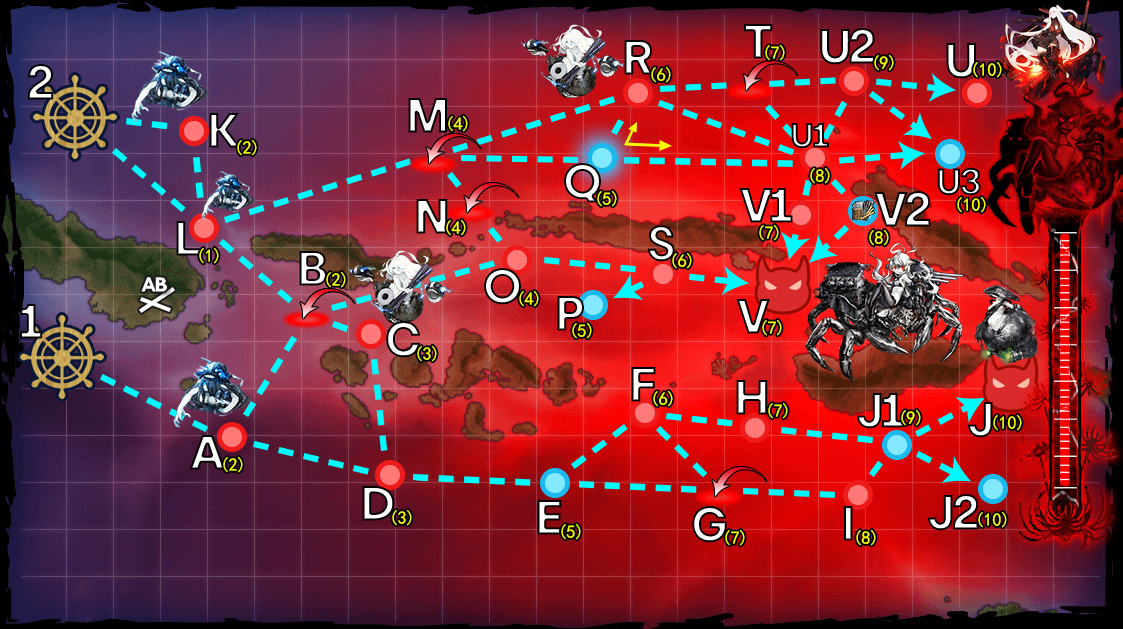 P11-A(鱼)-D(水雷)-E(无)-F(金莉莉II重水雷)-G(空袭)-I(金莉莉II重水雷)-J1(无)-J(BOSS)游击部队2BB(V)+4CA(V)+1DD/CL制空出门169以上(磨血)/210以上(斩杀)磨血全程最高制空G点最高均势线为169，斩杀BOSS点优势线为198一队东海集中A点(航程为2)，另外两队防空J1→J要求索敌(分歧点系数=2)45以上第3艦隊	制空戦力205 / 索敵能力 (2) 140.66 / 輸送能力 16青葉改/99	20.3cm(2号)連装砲+10x2, 紫雲+7 >>, 遊撃部隊 艦隊司令部扶桑改二/99	381mm/50 三連装砲改+10x2, 零式水上偵察機11型乙(熟練) >>, 一式徹甲弾改+4山城改二/99	381mm/50 三連装砲改+10x2, 零式水上偵察機11型乙(熟練) >>, 強風改+10 >>足柄改二/99	零式水上観測機 >>x2, 20.3cm(3号)連装砲+10x2那智改二/99	零式水上観測機 >>x2, 20.3cm(3号)連装砲+10x2Zara due/99	強風改+10 >>x2, 二式水戦改(熟練)+10 >>x2, 増設バルジ(中型艦)由良改二/99	HF/DF + Type144/147 ASDIC, 甲標的 丁型改(蛟龍改), 三式爆雷投射機+6, 8cm高角砲改+増設機銃+10激突！ルンガ沖夜戦：第一基地航空隊	[防空] 制空戦力363/戦闘行動半径1秋水 ///, 一式戦 隼II型(64戦隊) >>, 零式艦戦21型(台南空)+4 ||, 零式艦戦32型(台南空)+3 ||激突！ルンガ沖夜戦：第二基地航空隊	[防空] 制空戦力430/戦闘行動半径1Fw190 D-9 >>, 烈風改(三五二空/熟練) >>, 一式戦 隼III型甲(54戦隊) >>, 試製 秋水 //激突！ルンガ沖夜戦：第三基地航空隊	[出撃] 制空戦力12/戦闘行動半径8試製東海 >>, 東海(九〇一空) >>, 試製東海 >>, 試製東海 >>P22-L(鱼)-M(空袭)-Q(能动分歧)-U1(重水雷联合舰队)-V2(维修点)-V(BOSS)水打一队4BB+秋津洲/明石+1水战手/亚特兰大，二队二队1CL+2~3DD+1~2CA+1CLT制空出门203以上全程最高制空空袭点M最高劣势线为203，其他点没有制空一队东海集中L点(航程为1)第1艦隊	制空戦力226 / 索敵能力 42.05 / 輸送能力 18陸奥改二/99	試製51cm連装砲+6x2, FuMO25 レーダー, 一式徹甲弾改+4, 94式高射装置+10長門改二/99	41cm連装砲改二+6x2, 紫雲+7 >>, 九一式徹甲弾+10, Bofors 40mm四連装機関砲+4Washington改/99	16inch三連装砲 Mk.6 mod.2+2, 16inch三連装砲 Mk.6 mod.2, 零式水上偵察機11型乙(熟練) >>, 一式徹甲弾+6South Dakota改/99	16inch三連装砲 Mk.6 mod.2x2, 零式水上偵察機11型乙(熟練) >>, 一式徹甲弾+6Commandant Teste改/99	二式水戦改(熟練)+10 >>x2, 強風改+10 >>, 新型高温高圧缶, 12cm30連装噴進砲改二+10秋津洲改/99	Ro.44水上戦闘機bis+6 >>, 強風改+10 >>x2, 12cm30連装噴進砲改二+10第1艦隊	制空戦力0 / 索敵能力 12.31 / 輸送能力 12矢矧改二乙/99	甲標的 丁型改(蛟龍改), 61cm四連装(酸素)魚雷後期型+10x2, 探照灯+10, 8cm高角砲改+増設機銃摩耶改二/99	20.3cm(3号)連装砲+10, GFCS Mk.37+5inch連装両用砲(集中配備)+2, 九八式水上偵察機(夜偵)+10 >>, 照明弾, 25mm三連装機銃 集中配備+10白露改二/99	61cm四連装(酸素)魚雷後期型+10x2, 水雷戦隊 熟練見張員+8海風改二/97	61cm四連装(酸素)魚雷後期型+10, 試製61cm六連装(酸素)魚雷+6, 水雷戦隊 熟練見張員+4北上改二/175	甲標的 丙型+4, 61cm五連装(酸素)魚雷+6x2, 25mm三連装機銃+10妙高改二/99	20.3cm(3号)連装砲+10x2, 61cm五連装(酸素)魚雷+6x2激突！ルンガ沖夜戦：第一基地航空隊	[防空] 制空戦力395/戦闘行動半径1秋水 >>, 一式戦 隼II型(64戦隊) >>, 零式艦戦21型(台南空)+4 //, 零式艦戦32型(台南空)+3 //[17/18]激突！ルンガ沖夜戦：第二基地航空隊	[防空] 制空戦力426/戦闘行動半径1Fw190 D-9 >>, 烈風改(三五二空/熟練) >>, 一式戦 隼III型甲(54戦隊) >>[17/18], 試製 秋水 ///[17/18]激突！ルンガ沖夜戦：第三基地航空隊	[出撃] 制空戦力12/戦闘行動半径8試製東海 >>, 東海(九〇一空) >>[17/18], 試製東海 >>, 試製東海 >>P3解密开启Y点一、B点空优及以上两次1-A(鱼)-B(空袭)2CV系制空出门380以上，陆航一队东海集中A点(航程为2)，另外两队防空可以带几个先制对潜DE补刀东海没清完的鱼二、U点A胜以上两次+防空空优及以上两次2-L(鱼)-M(空袭)-R(新栖姬)-T(空袭)-U2(联合一队金WO+苍蝇+88爷+红tsu，二队金TO水雷)-U(双主任改联合舰队)机动一队2CV(B)+1CVL+3CA(V)，二队1CL+2DD+2BB+1CLT，全高速空袭点和U点最高均势线为406，U2点最高空优线为405制空出门500左右，拿空袭点和U点均势、U2点空优即可陆航一队东海分L点(航程为1)和R点(航程为6)，另外两队防空第1艦隊	制空戦力435 / 索敵能力 55.93 / 輸送能力 0Washington改/99	16inch三連装砲 Mk.6 mod.2+2, 16inch三連装砲 Mk.6 mod.2, 零式水上偵察機11型乙(熟練) >>, 一式徹甲弾+6South Dakota改/99	16inch三連装砲 Mk.6 mod.2x2, 零式水上偵察機11型乙(熟練) >>, 一式徹甲弾+6大鳳改/99	天山一二型(村田隊)+2 /, 彗星(江草隊) |, 零式艦戦53型(岩本隊)+10 >>, 烈風(六〇一空) >>, 12cm30連装噴進砲改二+10Intrepid改/99	零戦62型(爆戦/岩井隊)+10 //, 天山一二型(村田隊) /, XF5U >>, 烈風改二戊型(一航戦/熟練) >>, 12cm30連装噴進砲改二+10摩耶改二/99	20.3cm(3号)連装砲+10, GFCS Mk.37+5inch連装両用砲(集中配備)+2, 三式弾改+6, 21号対空電探改二, 25mm三連装機銃 集中配備+10龍驤改二/99	零式艦戦52型(熟練)+10 >>, 天山一二型(村田隊) ||, 零式艦戦52型(熟練)+10 >>, 彩雲(偵四)+2 >>第1艦隊	制空戦力0 / 索敵能力 13.69 / 輸送能力 12矢矧改二乙/99	甲標的 丁型改(蛟龍改), 61cm四連装(酸素)魚雷後期型+10x2, 探照灯+10, 8cm高角砲改+増設機銃羽黒改二/99	20.3cm(3号)連装砲+6x2, 紫雲+8 >>, 照明弾海風改二/97	四式水中聴音機+6x2, 三式爆雷投射機+6白露改二/99	四式水中聴音機+6x2, 三式爆雷投射機+6北上改二/175	甲標的 丙型+4, 61cm五連装(酸素)魚雷+6x2, 25mm三連装機銃+10妙高改二/99	20.3cm(3号)連装砲+10x2, 61cm四連装(酸素)魚雷後期型+10x2P3解密开启BOSS点一、U点A胜以上两次+防空空优及以上两次同上二、S点S胜两次+V点(P2BOSS点)A胜及以上两次2-L(鱼)-M(空袭)-N(空袭)-O(红tsu水雷)-S(金莉莉II水雷联合舰队)-V(BOSS)水打一队2BB+4CA(V)/AV/CL，二队1CL+4~5DD，全高速BB系≤2且DD≥4且全高速带路M→N制空出门203以上，拿M点劣势和N点均势陆航一队东海集中L点(航程为1)，另外两队防空也可单独做V点2次A胜，同P2第1艦隊	制空戦力198 / 索敵能力 37.37 / 輸送能力 18Washington改/99	16inch三連装砲 Mk.6 mod.2+2, 16inch三連装砲 Mk.6 mod.2, 零式水上偵察機11型乙(熟練) >>, 一式徹甲弾+6South Dakota改/99	16inch三連装砲 Mk.6 mod.2x2, 零式水上偵察機11型乙(熟練) >>, 一式徹甲弾+6妙高改二/99	20.3cm(3号)連装砲+10x2, 紫雲 >>, GFCS Mk.37摩耶改二/99	20.3cm(3号)連装砲+10, GFCS Mk.37+5inch連装両用砲(集中配備)+2, 三式弾改+6, 21号対空電探改二, 25mm三連装機銃 集中配備+10秋津洲改/99	二式水戦改(熟練)+10 >>x2, 新型高温高圧缶, 改良型艦本式タービンCommandant Teste改/99	強風改+10 >>x3, 新型高温高圧缶, 改良型艦本式タービン第1艦隊	制空戦力0 / 索敵能力 1.53 / 輸送能力 22矢矧改二乙/99	甲標的 丁型改(蛟龍改), 61cm四連装(酸素)魚雷後期型+10x2, 探照灯+10, 8cm高角砲改+増設機銃海風改二/97	61cm四連装(酸素)魚雷後期型+10x2, 水雷戦隊 熟練見張員+8白露改二/99	61cm四連装(酸素)魚雷後期型+10, 試製61cm六連装(酸素)魚雷+6, 水雷戦隊 熟練見張員+4五月雨改/88	61cm四連装(酸素)魚雷+6x2, 熟練見張員涼風改/88	61cm四連装(酸素)魚雷+6x2, 熟練見張員北上改二/175	甲標的 丙型+4, 61cm五連装(酸素)魚雷+6x2, 25mm三連装機銃+10三、B点空优及以上两次1-A(鱼)-B(空袭)同上四、Y点A胜及以上两次3-B(空袭)-C(新栖姬)-W(无)-X(金莉莉II+金TO水雷)-Y(深海日进+红tsu+开幕红球*2+红球*2)游击部队1CL+6DD记得带1~2个倍卡先制补刀新栖姬，另外对空CI也是必需品陆航一队东海集中C点(航程为3)，另外两队防空W→X要求索敌(分歧点系数=2)55以上？第3艦隊	制空戦力0 / 索敵能力 (2) 69.35 / 輸送能力 32能代改二/99	15.2cm連装砲改二, 15.2cm連装砲改二+2, 九八式水上偵察機(夜偵)+10 >>, 遊撃部隊 艦隊司令部黒潮改二/99	四式水中聴音機+6, 対潜短魚雷(試作初期型), 照明弾江風改二/99	12.7cm連装砲B型改四(戦時改修)+高射装置, 61cm四連装(酸素)魚雷後期型+10, SG レーダー(初期型), 水雷戦隊 熟練見張員+8Fletcher Mk.II/99	5inch単装砲 Mk.30改+GFCS Mk.37, 5inch単装砲 Mk.30改, HF/DF + Type144/147 ASDIC, 25mm三連装機銃+10高波改二/97	12.7cm連装砲D型改二, 61cm四連装(酸素)魚雷後期型+10, GFCS Mk.37, 水雷戦隊 熟練見張員+4長波改二/99	12.7cm連装砲D型改三+4, 61cm四連装(酸素)魚雷後期型+10, SG レーダー(初期型), 熟練見張員時雨改二/99	12.7cm連装砲B型改四(戦時改修)+高射装置, 61cm四連装(酸素)魚雷後期型+10, GFCS Mk.37, 熟練見張員+8带道中支援P3 削血3-B(空袭)-C(新栖姬)-W(无)-X(金莉莉II+金TO水雷)-Z1(开幕夜战，金莉莉II*3)-Z(BOSS)1CL+6DD，全高速第3艦隊	制空戦力0 / 索敵能力 (2) 67.96 / 輸送能力 32能代改二/99	HF/DF + Type144/147 ASDIC, 三式爆雷投射機+6, 10cm連装高角砲+高射装置+10x2, 精鋭水雷戦隊 司令部+4Fletcher Mk.II/99	5inch単装砲 Mk.30改+GFCS Mk.37, 5inch単装砲 Mk.30改, GFCS Mk.37, 25mm三連装機銃 集中配備+10Ташкент改/99	探照灯+10, 12.7cm連装砲D型改二, 533mm 三連装魚雷(53-39型)+2, GFCS Mk.37, 熟練見張員江風改二/99	照明弾, 61cm五連装(酸素)魚雷+6, SG レーダー(初期型), 水雷戦隊 熟練見張員+8高波改二/97	12.7cm連装砲D型改二, 61cm四連装(酸素)魚雷後期型+10, SG レーダー(初期型), 水雷戦隊 熟練見張員+4長波改二/99	12.7cm連装砲D型改三+4, 61cm四連装(酸素)魚雷後期型+10, SG レーダー(初期型), 熟練見張員時雨改二/99	61cm四連装(酸素)魚雷後期型+10x2, 試製61cm六連装(酸素)魚雷+6, 熟練見張員+8带王点支援P3削甲一、B点空优及以上一次1-A(鱼)-B(空袭)同上二、H点S胜一次+J点(P1BOSS点)A胜及以上一次1-A(鱼)-D(水雷)-E(无)-F(金莉莉II重水雷)-H(苍蝇*2+88爷)-J1(无)-J(BOSS)游击部队2BB(V)+3CA(V)+2DD制空出门190以上全程最高制空H点最高均势线为188也可以打完H点就回家，换成P1的配置走P1的路线拿BOSS点A胜第3艦隊	制空戦力211 / 索敵能力 (2) 99.85 / 輸送能力 24扶桑改二/99	381mm/50 三連装砲改+10x2, 一式徹甲弾+6, 紫雲+8 >>山城改二/99	38cm四連装砲改+6x2, 紫雲 >>, 強風改+10 >>那智改二/99	20.3cm(3号)連装砲+10x2, 零式水上観測機 >>, 94式高射装置+10足柄改二/99	20.3cm(3号)連装砲+10x2, 零式水上観測機 >>, 三式弾+6Zara due/99	強風改+10 >>x2, 二式水戦改(熟練)+10 >>x2, 艦本新設計 増設バルジ(中型艦)吹雪改二/99	10cm連装高角砲+高射装置+10x2, SG レーダー(初期型)磯波改/87	10cm連装高角砲+高射装置+10x2, 13号対空電探改三、N点空优及以上一次2-L(鱼)-M(空袭)-N(空袭)水打一队2BB(V)+1~4CA(V)/AV/CL，二队1CL+4~5DD，全高速BB系≤2且DD≥4且全高速带路M→NN点380的空优要求第1艦隊	制空戦力485 / 索敵能力 (2) 8.09 / 輸送能力 28摩耶改二/99	20.3cm(3号)連装砲+10, 5inch連装両用砲(集中配備)+2, 21号対空電探改二, 艦隊司令部施設伊勢改二/99	新型高温高圧缶, 烈風改二戊型(一航戦/熟練) >>, XF5U >>, 烈風改二 >>, 烈風改二戊型 >>, 改良型艦本式タービンCommandant Teste改/99	新型高温高圧缶, 強風改+10 >>x3, 改良型艦本式タービン神州丸改/99	新型高温高圧缶, 改良型艦本式タービン, 二式水戦改(熟練)+10 >>x2第1艦隊	制空戦力0 / 索敵能力 -1.16 / 輸送能力 27Gotland andra/99	10cm連装高角砲+高射装置, 対潜短魚雷(試作初期型), Type144/147 ASDIC, 三式爆雷投射機+6Johnston改/99	10cm連装高角砲+高射装置+10x2白露改二/99	10cm連装高角砲+高射装置+10x2海風改二/97	10cm連装高角砲+高射装置+10x2島風改/99	10cm連装高角砲+高射装置x2初春改二/87	13号対空電探改+4, 10cm連装高角砲+高射装置x2四、V1点S胜一次+V点(P2BOSS点)A胜及以上一次2-L(鱼)-M(空袭)-Q(能动分歧)-U1(重水雷联合舰队)-V1(苍蝇*2+88爷)-V(BOSS)在P2阵容基础上把秋津洲/明石换成CA(V)/CL/DD即可第1艦隊	制空戦力234 / 索敵能力 (2) 85.66 / 輸送能力 11陸奥改二/99	試製51cm連装砲+6x2, FuMO25 レーダー, 一式徹甲弾改+4長門改二/99	41cm連装砲改二+6x2, 紫雲+8 >>, 九一式徹甲弾+10, Bofors 40mm四連装機関砲+4Washington改/99	16inch三連装砲 Mk.6 mod.2+2, 16inch三連装砲 Mk.6 mod.2, 零式水上偵察機11型乙(熟練) >>, 一式徹甲弾+6South Dakota改/99	16inch三連装砲 Mk.6 mod.2x2, 零式水上偵察機11型乙(熟練) >>, 一式徹甲弾+6Commandant Teste改/99	強風改+10 >>x3, 12cm30連装噴進砲改二+10, 応急修理女神球磨改二/99	二式水戦改(熟練)+10 >>, Ro.44水上戦闘機bis+6 >>, 二式水戦改(熟練)+10 >>第1艦隊	制空戦力0 / 索敵能力 13.44 / 輸送能力 12矢矧改二乙/99	甲標的 丁型改(蛟龍改), 61cm四連装(酸素)魚雷後期型+10x2, 探照灯+10, 8cm高角砲改+増設機銃摩耶改二/99	20.3cm(3号)連装砲+10, 5inch連装両用砲(集中配備)+2, 21号対空電探改二, 三式弾+6, 25mm三連装機銃 集中配備+10妙高改二/99	20.3cm(3号)連装砲+10x2, 九八式水上偵察機(夜偵)+10 >>, 照明弾海風改二/97	四式水中聴音機+6, 三式爆雷投射機+6, 三式爆雷投射機 集中配備白露改二/99	61cm四連装(酸素)魚雷後期型+10x2, 水雷戦隊 熟練見張員+8北上改二/175	甲標的 丙型+4, 61cm五連装(酸素)魚雷+6x2, 25mm三連装機銃+10五、U点A胜以上一次同前文